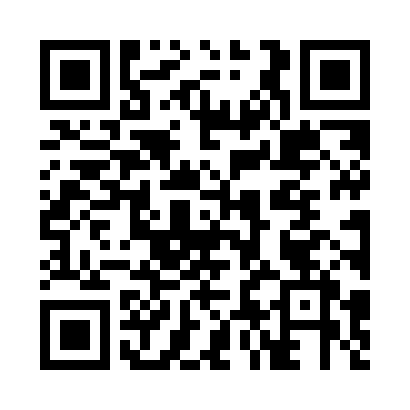 Prayer times for Ciborro, PortugalWed 1 May 2024 - Fri 31 May 2024High Latitude Method: Angle Based RulePrayer Calculation Method: Muslim World LeagueAsar Calculation Method: HanafiPrayer times provided by https://www.salahtimes.comDateDayFajrSunriseDhuhrAsrMaghribIsha1Wed4:546:351:306:248:2610:002Thu4:526:341:306:248:2710:023Fri4:516:321:306:258:2810:034Sat4:496:311:306:258:2910:055Sun4:476:301:306:268:2910:066Mon4:466:291:306:268:3010:077Tue4:446:281:296:278:3110:098Wed4:436:271:296:278:3210:109Thu4:416:261:296:288:3310:1110Fri4:406:251:296:288:3410:1311Sat4:386:241:296:298:3510:1412Sun4:376:231:296:298:3610:1513Mon4:366:221:296:308:3710:1714Tue4:346:211:296:308:3810:1815Wed4:336:201:296:318:3910:1916Thu4:326:191:296:318:4010:2117Fri4:306:191:296:328:4110:2218Sat4:296:181:296:328:4110:2319Sun4:286:171:296:338:4210:2520Mon4:276:161:296:338:4310:2621Tue4:256:161:306:348:4410:2722Wed4:246:151:306:348:4510:2823Thu4:236:141:306:358:4610:2924Fri4:226:141:306:358:4610:3125Sat4:216:131:306:368:4710:3226Sun4:206:121:306:368:4810:3327Mon4:196:121:306:378:4910:3428Tue4:186:111:306:378:5010:3529Wed4:176:111:306:388:5010:3630Thu4:166:101:316:388:5110:3731Fri4:166:101:316:388:5210:39